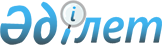 Алматы қаласы мәслихатының 2021 жылғы 14 желтоқсандағы № 101 "Алматы қаласының 2022-2024 жылдарға арналған бюджеті туралы" шешіміне өзгерістер енгізу туралыVII сайланған Алматы қаласы мәслихатының кезектен тыс ХIV сессиясының 2022 жылғы 27 қаңтардағы № 108 шешiмi. Қазақстан Республикасының Әділет министрлігінде 2022 жылғы 3 ақпанда № 26735 болып тіркелді
      ШЕШТІ: 
      1. Алматы қаласы мәслихатының 2021 жылғы 14 желтоқсандағы № 101 "Алматы қаласының 2022-2024 жылдарға арналған бюджеті туралы" шешіміне (Нормативтік құқықтық актілердің мемлекеттік тіркеу тізілімінде № 26001 болып тіркелген), келесі өзгерістер енгізілсін:
      1-тармақ жаңа редакцияда жазылсын:
      "1. Алматы қаласының 2022-2024 жылдарға арналған бюджеті осы шешімнің 1, 2 және 3-қосымшаларына сәйкес, оның ішінде 2022 жылға келесі көлемдерде бекітілсін:
      1) кірістер – 1 030 714 024 мың теңге, оның ішінде:
      салықтық түсімдер – 813 018 325 мың теңге;
      салықтық емес түсімдер – 4 099 585 мың теңге;
      негізгі капиталды сатудан түсетін түсімдер – 35 369 200 мың теңге;
      трансферттер түсімдері – 178 226 914 мың теңге;
      2) шығындар – 991 638 961,2 мың теңге;
      3) таза бюджеттік кредиттеу – 14 097 244 мың теңге;
      4) қаржы активтерімен операциялар бойынша сальдо – 47 399 396 мың теңге, оның ішінде:
      қаржы активтерін сатып алу – 47 736 396 мың теңге;
      5) бюджет тапшылығы (профициті) – -22 421 577,2 мың теңге;
      6) бюджет тапшылығын қаржыландыру (профициті пайдалану) – 22 421 577,2 мың теңге.";
      6-тармақ жаңа редакцияда жазылсын:
      "6. Қала бюджетінде жалпы сипаттағы мемлекеттік қызметтерді қаржыландыру 8 102 607 мың теңге сомасында бекітілсін.";
      7-тармақ жаңа редакцияда жазылсын:
      "7. Қорғаныс шығындары 6 354 778 мың теңге сомасында бекітілсін.";
      8-тармақ жаңа редакцияда жазылсын:
      "8. Қоғамдық тәртіпті, қауіпсіздікті, құқықтық, сот, қылмыстық-атқару қызметті қамтамасыз ету бойынша шығындар 24 099 877 мың теңге сомасында бекітілсін.";
      9-тармақ жаңа редакцияда жазылсын:
      "9. Білім беру шығындары 280 527 597 мың теңге сомасында бекітілсін."; 
      10-тармақ жаңа редакцияда жазылсын:
      "10. Денсаулық сақтау шығындары 41 235 175 мың теңге сомасында бекітілсін.";
      11-тармақ жаңа редакцияда жазылсын:
      "11. Әлеуметтік көмек және әлеуметтік қамтамасыз ету шығындары 39 607 919 мың теңге сомасында бекітілсін.";
      12-тармақ жаңа редакцияда жазылсын:
      "12. Тұрғын үй-коммуналдық шаруашылық шығындары 141 997 335 мың теңге сомасында бекітілсін.";
      13-тармақ жаңа редакцияда жазылсын:
      "13. Мәдениет, спорт, туризм және ақпараттық кеңістік шығындары 33 130 113 мың теңге сомасында бекітілсін.";
      14-тармақ жаңа редакцияда жазылсын:
      "14. Отын-энергетика кешенiне және жер қойнауын пайдалану шығындары 21 585 731 мың теңге сомасында бекітілсін.";
      15-тармақ жаңа редакцияда жазылсын:
      "15. Ауыл шаруашылығы, су, орман, балық шаруашылығы, ерекше қорғалатын табиғи аймақтардың, қоршаған орта мен жануарлар әлемін қорғау, жер қатынастары шығындары 7 455 360 мың теңге сомасында бекітілсін.";
      16-тармақ жаңа редакцияда жазылсын:
      "16. Өнеркәсіп, сәулет, қала құрылысы және құрылыс қызметтеріне шығындар 3 674 594 мың теңге сомасында бекітілсін.";
      17-тармақ жаңа редакцияда жазылсын:
      "17. Көлік және коммуникация шығындары 122 675 382 мың теңге сомасында бекітілсін.";
      18-тармақ жаңа редакцияда жазылсын:
      "18. Басқа да шығындар 85 688 412 мың теңге сомасында бекітілсін.".
      2. Көрсетілген шешімнің 1-қосымшасы осы шешімнің қосымшасына сәйкес жаңа редакцияда жазылсын.
      3. Осы шешім 2022 жылдың 1 қаңтарынан бастап қолданысқа енгізіледі. Алматы қаласының 2022 жылға арналған бюджеті
					© 2012. Қазақстан Республикасы Әділет министрлігінің «Қазақстан Республикасының Заңнама және құқықтық ақпарат институты» ШЖҚ РМК
				
      Алматы қаласы мәслихатының хатшысы

С. Канкуров
Алматы қаласы мәслихатының
2022 жылғы 27 қаңтардағы
№ 108 шешіміне
қосымшаАлматы қаласы мәслихатының
2021 жылғы 14 желтоқсандағы
№ 101 шешіміне
1-қосымша
Санаты
Санаты
Санаты
Санаты
Санаты
Сомасы, 
мың теңге
Сыныбы
Сыныбы
Сыныбы
Атауы
Сомасы, 
мың теңге
Iшкi сыныбы
Iшкi сыныбы
Iшкi сыныбы
Сомасы, 
мың теңге
Специфика
Специфика
Сомасы, 
мың теңге
1
1
1
1
2
3
I. Кірістер
1 030 714 024,0
1
Салықтық түсімдер
813 018 325,0
01
Табыс салығы
545 043 629,0
1
Корпоративтік табыс салығы
258 975 977,0
2
Жеке табыс салығы
286 067 652,0
03
Әлеуметтiк салық
177 570 736,0
1
Әлеуметтік салық
177 570 736,0
04
Меншiкке салынатын салықтар
56 625 838,0
1
Мүлiкке салынатын салықтар
34 911 905,0
3
Жер салығы
4 015 282,0
4
Көлiк құралдарына салынатын салық
17 690 651,0
5
Бірыңғай жер салығы
8 000,0
05
Тауарларға, жұмыстарға және қызметтерге салынатын iшкi салықтар
28 398 747,0
2
Акциздер
16 519 284,0
3
Табиғи және басқа да ресурстарды пайдаланғаны үшiн түсетiн түсiмдер
3 602 295,0
4
Кәсiпкерлiк және кәсiби қызметтi жүргiзгенi үшiн алынатын алымдар
8 277 168,0
08
Заңдық маңызы бар әрекеттерді жасағаны және (немесе) оған уәкілеттігі бар мемлекеттік органдар немесе лауазымды адамдар құжаттар бергені үшін алынатын міндетті төлемдер
5 379 375,0
1
Мемлекеттік баж
5 379 375,0
2
Салықтық емес түсiмдер
4 099 585,0
01
Мемлекеттік меншіктен түсетін кірістер
2 528 542,0
1
Мемлекеттік кәсіпорындардың таза кірісі бөлігінің түсімдері
378 939,0
3
Мемлекет меншігіндегі акциялардың мемлекеттік пакеттеріне дивиденттер
635 134,0
4
Мемлекет меншігінде тұрған, заңды тұлғалардағы қатысу үлесіне кірістер
164 155,0
5
Мемлекет меншігіндегі мүлікті жалға беруден түсетін кірістер
1 331 500,0
7
Мемлекеттік бюджеттен берілген кредиттер бойынша сыйақылар
18 814,0
02
Мемлекеттік бюджеттен қаржыландырылатын мемлекеттік мекемелердің тауарларды (жұмыстарды, қызметтерді) өткізуінен түсетін түсімдер
4 300,0
1
Мемлекеттік бюджеттен қаржыландырылатын мемлекеттік мекемелердің тауарларды (жұмыстарды, қызметтерді) өткізуінен түсетін түсімдер
4 300,0
06
Өзге де салықтық емес түсiмдер
1 566 743,0
1
Өзге де салықтық емес түсiмдер
1 566 743,0
3
Негізгі капиталды сатудан түсетін түсімдер
35 369 200,0
01
Мемлекеттік мекемелерге бекітілген мемлекеттік мүлікті сату
31 026 344,0
1
Мемлекеттік мекемелерге бекітілген мемлекеттік мүлікті сату
31 026 344,0
03
Жердi және материалдық емес активтердi сату
4 342 856,0
1
Жерді сату
4 000 000,0
2
Материалдық емес активтердi сату
342 856,0
4
Трансферттер түсімдері
178 226 914,0
02
Мемлекеттiк басқарудың жоғары тұрған органдарынан түсетiн трансферттер
178 226 914,0
1
Республикалық бюджеттен түсетiн трансферттер
178 226 914,0
Функционалдық топ
Функционалдық топ
Функционалдық топ
Функционалдық топ
Функционалдық топ
Сомасы, 
мың теңге
Функционалдық кіші топ
Функционалдық кіші топ
Функционалдық кіші топ
Функционалдық кіші топ
Сомасы, 
мың теңге
Бюджеттік бағдарламалардың әкiмшiсi
Бюджеттік бағдарламалардың әкiмшiсi
Бюджеттік бағдарламалардың әкiмшiсi
Сомасы, 
мың теңге
Бағдарлама
Бағдарлама
Сомасы, 
мың теңге
Атауы
Сомасы, 
мың теңге
II. Шығындар
991 638 961,2
01
Жалпы сипаттағы мемлекеттiк қызметтер 
8 102 607,0
111
Республикалық маңызы бар қала, астана мәслихатының аппараты
296 677,0
001
Республикалық маңызы бар қала, астана мәслихатының қызметін қамтамасыз ету
253 745,0
003
Мемлекеттік органның күрделі шығыстары
42 932,0
121
Республикалық маңызы бар қала, астана әкімінің аппараты
2 225 138,0
001
Республикалық маңызы бар қала, астана әкімінің қызметін қамтамасыз ету
2 060 554,0
003
Мемлекеттік органның күрделі шығыстары
164 584,0
123
Қаладағы аудан әкімінің аппараты 
2 535 630,0
001
Қаладағы аудан әкімінің қызметін қамтамасыз ету жөніндегі қызметтер 
2 280 626,0
022
Мемлекеттік органның күрделі шығыстары
255 004,0
325
Республикалық маңызы бар қаланың, астананың қоғамдық даму басқармасы
116 304,0
013
Республикалық маңызы бар қала, астана Қазақстан халқы Ассамблеясының қызметін қамтамасыз ету
116 304,0
379
Республикалық маңызы бар қаланың, астананың тексеру комиссиясы 
379 858,0
001
Республикалық маңызы бар қаланың, астананың тексеру комиссиясының қызметін қамтамасыз ету жөніндегі қызметтер 
371 489,0
003
Мемлекеттік органның күрделі шығыстары
8 369,0
318
Республикалық маңызы бар қаланың, астананың мемлекеттік активтер басқармасы 
747 239,0
001
Жергілікті деңгейде коммуналдық мүлікті және мемлекеттік сатып алу саласындағы мемлекеттік саясатты іске асыру жөніндегі қызметтер
416 141,0
010
Жекешелендіру, коммуналдық меншікті басқару, жекешелендіруден кейінгі қызмет және осыған байланысты дауларды реттеу
13 350,0
011
Коммуналдық меншікке түскен мүлікті есепке алу, сақтау, бағалау және сату
55 477,0
014
Мемлекеттік органның күрделі шығыстары
262 271,0
320
Республикалық маңызы бар қаланың, астананың стратегия және бюджет басқармасы 
62 238,0
010
Салық салу мақсатында мүлікті бағалауды жүргізу
62 238,0
320
Республикалық маңызы бар қаланың, астананың стратегия және бюджет басқармасы 
950 984,0
001
Экономикалық саясат, жоспарлау және бюджетті атқару саласындағы мемлекеттік саясатты іске асыру жөніндегі қызметтер
917 421,0
004
Мемлекеттік органның күрделі шығыстары
33 563,0
369
Республикалық маңызы бар қаланың, астананың дін істері басқармасы
788 539,0
001
Жергілікті деңгейде дін қызметі саласындағы мемлекеттік саясатты іске асыру жөніндегі қызметтер
597 601,0
004
Ведомстволық бағыныстағы мемлекеттік мекемелер мен ұйымдардың күрделі шығыстары
10 132,0
005
Өңірде діни ахуалды зерделеу және талдау
180 806,0
02
Қорғаныс
6 354 778,0
121
Республикалық маңызы бар қала, астана әкімінің аппараты
424 556,0
010
Жалпыға бірдей әскери міндетті атқару шеңберіндегі іс-шаралар 
120 759,0
011
Аумақтық қорғанысты даярлау және республикалық маңызы бар қаланың, астананың аумақтық қорғаныс
303 797,0
121
Республикалық маңызы бар қала, астана әкімінің аппараты
1 554 365,0
014
Республикалық маңызы бар қалалар, астана ауқымындағы төтенше жағдайлардың алдын-алу және оларды жою
1 554 365,0
314
Республикалық маңызы бар қаланың, астананың жайлы қалалық орта басқармасы 
1 074 479,0
030
Жұмылдыру дайындығы және төтенше жағдайлар объектілерін дамыту
1 074 479,0
387
Республикалық маңызы бар қаланың, астананың бюджетінен қаржыландырылатын табиғи және техногендік сипаттағы төтенше жағдайлар, азаматтық қорғаныс саласындағы органдардың аумақтық органы
3 301 378,0
003
Аумақтық органның және ведомстволық бағынысты мемлекеттік мекемелердің күрделі шығыстары
1 389 515,0
004
Республикалық маңызы бар қаланың, астананың азаматтық қорғаныс іс-шаралары
1 911 863,0
03
Қоғамдық тәртіп, қауіпсіздік, құқықтық, сот, қылмыстық-атқару қызметі
24 099 877,0
314
Республикалық маңызы бар қаланың, астананың жайлы қалалық орта басқармасы 
5 428,0
021
Қоғамдық тәртіп және қауіпсіздік объектілерін салу
5 428,0
352
Республикалық маңызы бар қаланың, астананың бюджетінен қаржыландырылатын атқарушы ішкі істер органы
19 980 358,0
001
Республикалық маңызы бар қала, астана аумағында қоғамдық тәртіп пен қауіпсіздікті сақтау саласындағы мемлекеттік саясатты іске асыру жөніндегі қызметтер қамтамасыз ету
16 251 176,0
003
Қоғамдық тәртіпті қорғауға қатысатын азаматтарды көтермелеу 
18 000,0
007
Мемлекеттік органның күрделі шығыстары
3 711 182,0
317
Республикалық маңызы бар қаланың, астананың қалалық мобилділік басқармасы
4 114 091,0
004
Елдi мекендерде жол қозғалысы қауiпсiздiгін қамтамасыз ету
4 114 091,0
04
Бiлiм беру
280 527 597,0
314
Республикалық маңызы бар қаланың, астананың жайлы қалалық орта басқармасы 
3 001 568,0
006
Алматы қаласында мектепке дейінгі ұйымдарды сейсмикалық күшейту
980 190,0
037
Мектепке дейiнгi тәрбие және оқыту объектілерін салу және реконструкциялау
2 021 378,0
360
Республикалық маңызы бар қаланың, астананың білім басқармасы 
42 370 056,0
034
Мектепке дейінгі тәрбие мен оқыту 
42 370 056,0
314
Республикалық маңызы бар қаланың, астананың жайлы қалалық орта басқармасы 
43 382 911,0
027
Алматы қаласында орта білім беру объектілерін сейсмикалық күшейту
7 602 821,0
028
Бастауыш, негізгі орта және жалпы орта білім беру объектілерін салу және реконструкциялау
27 697 984,0
069
Қосымша білім беру объектілерін салу және реконструкциялау
8 082 106,0
323
Республикалық маңызы бар қаланың, астананың спорт басқармасы
4 807 132,0
006
Балалар мен жасөспірімдерге спорт бойынша қосымша білім беру
3 964 064,0
007
Мамандандырылған бiлiм беру ұйымдарында спорттағы дарынды балаларға жалпы бiлiм беру
843 068,0
360
Республикалық маңызы бар қаланың, астананың білім басқармасы
142 899 892,0
003
Жалпы білім беру
60 949 823,0
004
Арнаулы бiлiм беру бағдарламалары бойынша жалпы бiлiм беру
5 553 274,0
005
Мамандандырылған бiлiм беру ұйымдарында дарынды балаларға жалпы бiлiм беру
1 977 576,0
008
Балаларға қосымша білім беру
5 062 784,0
019
Республикалық маңызы бар қаланың, астананың мемлекеттік білім беру мекемелеріне жұмыстағы жоғары көрсеткіштері үшін гранттар беру
48 000,0
040
Мемлекеттік орта білім беру ұйымдарында жан басына шаққандағы қаржыландыруды іске асыруға
69 308 435,0
322
Республикалық маңызы бар қаланың, астананың қоғамдық денсаулық басқармасы
718 054,0
043
Техникалық және кәсіптік, орта білімнен кейінгі білім беру ұйымдарында мамандар даярлау
718 054,0
360
Республикалық маңызы бар қаланың, астананың білім басқармасы
25 257 718,0
018
Кәсіптік оқытуды ұйымдастыру
40 810,0
024
Техникалық және кәсіптік білім беру ұйымдарында мамандар даярлау
25 216 908,0
121
Республикалық маңызы бар қала, астана әкімінің аппараты
5 029,0
019
Сайлау процесіне қатысушыларды оқыту
5 029,0
322
Республикалық маңызы бар қаланың, астананың қоғамдық денсаулық басқармасы
297 216,0
003
Кадрлардың біліктілігін арттыру және оларды қайта даярлау
297 216,0
360
Республикалық маңызы бар қаланың, астананың білім басқармасы
5 085 268,0
038
Нәтижелі жұмыспен қамтуды және жаппай кәсіпкерлікті дамытудың 2017 – 2021 жылдарға арналған "Еңбек" мемлекеттік бағдарламасы шеңберінде кадрлардың біліктілігін арттыру, даярлау және қайта даярлау
5 085 268,0
322
Республикалық маңызы бар қаланың, астананың қоғамдық денсаулық басқармасы
624 880,0
057
Жоғары, жоғары оқу орнынан кейінгі білімі бар мамандар даярлау және білім алушыларға әлеуметтік қолдау көрсету
624 880,0
360
Республикалық маңызы бар қаланың, астананың білім басқармасы
78 552,0
057
Жоғары, жоғары оқу орнынан кейінгі білімі бар мамандар даярлау және білім алушыларға әлеуметтік қолдау көрсету
78 552,0
360
Республикалық маңызы бар қаланың, астананың білім басқармасы
11 999 321,0
001
Жергілікті деңгейде білім беру саласындағы мемлекеттік саясатты іске асыру жөніндегі қызметтер
391 011,0
006
Республикалық маңызы бар қаланың, астананың мемлекеттік білім беру ұйымдарында білім беру жүйесін ақпараттандыру
315 261,0
007
Республикалық маңызы бар қаланың, астананың мемлекеттік білім беру мекемелер үшін оқулықтар мен оқу-әдiстемелiк кешендерді сатып алу және жеткізу
3 263 457,0
009
Республикалық маңызы бар қала, астана ауқымындағы мектеп олимпиадаларын және мектептен тыс іс-шараларды өткiзу
538 183,0
013
Балалар мен жасөспірімдердің психикалық денсаулығын зерттеу және халыққа психологиялық-медициналық-педагогикалық консультациялық көмек көрсету
815 535,0
014
Дамуында проблемалары бар балалар мен жасөспірімдердің оңалту және әлеуметтік бейімдеу
248 147,0
021
Жетім баланы (жетім балаларды) және ата-аналарының қамқорынсыз қалған баланы (балаларды) күтіп-ұстауға асыраушыларына ай сайынғы ақшалай қаражат төлемдері
355 048,0
027
Жетім баланы (жетім балаларды) және ата-анасының қамқорлығынсыз қалған баланы (балаларды) асырап алғаны үшін Қазақстан азаматтарына біржолғы ақша қаражатын төлеуге арналған төлемдер
4 595,0
067
Ведомстволық бағыныстағы мемлекеттік мекемелер мен ұйымдардың күрделі шығыстары
6 068 084,0
05
Денсаулық сақтау
41 235 175,0
314
Республикалық маңызы бар қаланың, астананың жайлы қалалық орта басқармасы 
2 614 429,0
009
Алматы қаласында қоғамдық денсаулық объектілерін сейсмикалық күшейту
68 156,0
038
Қоғамдық деңсаулық объектілерін салу және реконструкциялау
2 546 273,0
322
Республикалық маңызы бар қаланың, астананың қоғамдық денсаулық басқармасы
8 152 697,0
005
Қаржы лизингі шарттарында сатып алынған санитариялық көлік және сервистік қызмет көрсетуді талап ететін медициналық бұйымдар бойынша лизинг төлемдерін өтеу
1 143 096,0
006
Ана мен баланы қорғау жөніндегі көрсетілетін қызметтер
327 489,0
007
Салауатты өмір салтын насихаттау
25 571,0
041
Республикалық маңызы бар қаланың, астананың жергілікті өкілдік органдарының шешімі бойынша тегін медициналық көмектің кепілдік берілген көлемімен қосымша қамтамасыз ету
6 656 541,0
322
Республикалық маңызы бар қаланың, астананың қоғамдық денсаулық басқармасы
2 777 578,0
027
Халыққа иммундық профилактика жүргізу үшін вакциналарды және басқа медициналық иммундық биологиялық препараттарды орталықтандырылған сатып алу және сақтау
2 777 578,0
322
Республикалық маңызы бар қаланың, астананың қоғамдық денсаулық басқармасы
1 211 224,0
039
Республикалық бюджет қаражаты есебінен көрсетілетін көмекті қоспағанда ауылдық денсаулық сақтау субъектілерінің амбулаториялық-емханалық қызметтерді және медициналық қызметтерді көрсетуі және Сall-орталықтардың қызмет көрсетуі
1 211 224,0
322
Республикалық маңызы бар қаланың, астананың қоғамдық денсаулық басқармасы
35 959,0
029
Республикалық маңызы бар қаланың, астананың арнайы медициналық жабдықтау базалары
35 959,0
322
Республикалық маңызы бар қаланың, астананың қоғамдық денсаулық басқармасы
26 443 288,0
001
Жергілікті деңгейде денсаулық сақтау саласындағы мемлекеттік саясатты іске асыру жөніндегі қызметтер
259 815,0
008
Қазақстан Республикасында ЖИТС профилактикасы және оған қарсы күрес жөніндегі іс-шараларды іске асыру
53 764,0
016
Азаматтарды елді мекеннен тыс жерлерде емделу үшін тегін және жеңілдетілген жол жүрумен қамтамасыз ету
5 324,0
018
Қоғамдық денсаулық саласындағы ақпараттық талдамалық қызметтер
142 581,0
033
Медициналық қоғамдық денсаулық ұйымдарының күрделі шығыстары
21 828 839,0
051
COVID-19 коронавирустық инфекциясының таралуының алдын алу жөніндегі іс-шараларды іске асыру жөніндегі қызметтер
4 152 965,0
06
Әлеуметтiк көмек және әлеуметтiк қамсыздандыру
39 607 919,0
314
Республикалық маңызы бар қаланың, астананың жайлы қалалық орта басқармасы 
856 487,0
039
Әлеуметтік әл-ауқат объектілерін салу және реконструкциялау
856 487,0
327
Республикалық маңызы бар қаланың, астананың әлеуметтік әл-ауқат басқармасы
10 221 682,0
002
Жалпы үлгідегі медициналық-әлеуметтік мекемелерде (ұйымдарда), арнаулы әлеуметтік қызметтер көрсету орталықтарында, әлеуметтік қызмет көрсету орталықтарында қарттар мен мүгедектерге арнаулы әлеуметтік қызметтер көрсету
1 206 316,0
006
Мемлекеттік атаулы әлеуметтік көмек
4 769 953,0
020
Психоневрологиялық медициналық-әлеуметтік мекемелерде (ұйымдарда), арнаулы әлеуметтік қызметтер көрсету орталықтарында, әлеуметтік қызмет көрсету орталықтарында психоневрологиялық аурулармен ауыратын мүгедектер үшін арнаулы әлеуметтік қызметтер көрсету
2 345 667,0
021
Оңалту орталықтарында қарттарға, мүгедектерге, оның ішінде мүгедек балаларға арнаулы әлеуметтік қызметтер көрсету 
627 433,0
022
Балалар психоневрологиялық медициналық-әлеуметтік мекемелерінде (ұйымдарда), арнаулы әлеуметтік қызметтер көрсету орталықтарында, әлеуметтік қызметтер көрсету орталықтарында психоневрологиялық патологиялары бар мүгедек балалар үшін арнаулы әлеуметтік қызметтер көрсету
1 271 158,0
057
Атаулы мемлекеттік әлеуметтік көмек алушылар болып табылатын жеке тұлғаларды телевизиялық абоненттiк жалғамалармен қамтамасыз ету
1 155,0
360
Республикалық маңызы бар қаланың, астананың білім басқармасы
1 118 018,0
016
Жетiм балаларды, ата-анасының қамқорлығынсыз қалған балаларды әлеуметтiк қамсыздандыру
879 204,0
037
Әлеуметтік сауықтандыру
238 814,0
123
Қаладағы аудан әкімінің аппараты 
1 005 920,0
003
Мұқтаж азаматтарға үйінде әлеуметтік көмек көрсету
1 005 920,0
317
Республикалық маңызы бар қаланың, астананың қалалық мобилділік басқармасы
4 000 000,0
017
Жергілікті өкілдік органдардың шешімі бойынша қалалық қоғамдық көлікте (таксиден басқа) жеңілдікпен, тегін жол жүру түрінде азаматтардың жекелеген санаттарын әлеуметтік қолдау
4 000 000,0
327
Республикалық маңызы бар қаланың, астананың әлеуметтік әл-ауқат басқармасы
15 344 851,0
003
Жұмыспен қамту бағдарламасы
7 624 070,0
007
Тұрғын үйге көмек көрсету
55 500,0
008
Жергілікті өкілді органдардың шешімі бойынша азаматтардың жекелеген санаттарына әлеуметтік көмек
2 056 764,0
009
Мүгедектерді әлеуметтік қолдау
1 088 271,0
015
Оңалтудың жеке бағдарламасына сәйкес мұқтаж мүгедектердi мiндеттi гигиеналық құралдармен қамтамасыз ету, қозғалуға қиындығы бар бірінші топтағы мүгедектерге жеке көмекшінің және есту бойынша мүгедектерге қолмен көрсететiн тіл маманының қызметтерін ұсыну 
3 320 368,0
016
Белгілі бір тұрғылықты жері жоқ адамдарды әлеуметтік бейімдеу
284 569,0
018
Мұқтаж азаматтарға үйде әлеуметтiк көмек көрсету
438 291,0
030
Жұмыспен қамту орталықтарын қамтамасыз ету
477 018,0
321
Республикалық маңызы бар қаланың, астананың тұрғын үй және тұрғын саясаты басқармасы
1 000 000,0
068
Әлеуметтік көмек ретінде тұрғын үй сертификаттарын беру 
1 000 000,0
325
Республикалық маңызы бар қаланың, астананың қоғамдық даму басқармасы 
44 606,0
077
Қазақстан Республикасында мүгедектердің құқықтарын қамтамасыз етуге және өмір сүру сапасын жақсарту
44 606,0
327
Республикалық маңызы бар қаланың, астананың әлеуметтік әл-ауқат басқармасы 
6 016 355,0
001
Жергілікті деңгейде жұмыспен қамтуды қамтамасыз ету, еңбек және көші-қон саласындағы мемлекеттік саясатты іске асыру жөніндегі қызметтер 
1 189 163,0
013
Жәрдемақыларды және басқа да әлеуметтік төлемдерді есептеу, төлеу мен жеткізу бойынша қызметтерге ақы төлеу
48 124,0
019
Үкіметтік емес ұйымдарда мемлекеттік әлеуметтік тапсырысты орналастыру
1 782 385,0
026
Мемлекеттік органның күрделі шығыстары
724 000,0
028
Күш көрсету немесе күш көрсету қауіпі салдарынан қиын жағдайларға тап болған тәуекелдер тобындағы адамдарға қызметтер
145 920,0
045
Қазақстан Республикасында мүгедектердің құқықтарын қамтамасыз етуге және өмір сүру сапасын жақсарту
1 722 481,0
053
Кохлеарлық импланттарға дәлдеп сөйлеу процессорларын ауыстыру және келтіру бойынша қызмет көрсету
349 860,0
067
Ведомстволық бағыныстағы мемлекеттік мекемелер мен ұйымдардың күрделі шығыстары
54 422,0
07
Тұрғын үй-коммуналдық шаруашылық
126 997 335,0
314
Республикалық маңызы бар қаланың, астананың жайлы қалалық орта басқармасы 
25 651 432,0
012
Коммуналдық тұрғын үй қорының тұрғын үйін жобалау және (немесе) салу, реконструкциялау
8 549 727,0
017
Инженерлік-коммуникациялық инфрақұрылымды жобалау, дамыту және (немесе) жайластыру
9 541 705,0
098
Коммуналдық тұрғын үй қорының тұрғын үйлерін сатып алу
7 560 000,0
316
Республикалық маңызы бар қаланың, астананың энерготиімділік және инфрақұрылымдық даму басқармасы
5 299 311,0
008
Инженерлік-коммуникациялық инфрақұрылымды жобалау, дамыту және (немесе) жайластыру
5 299 311,0
321
Республикалық маңызы бар қаланың, астананың тұрғын үй және тұрғын саясаты басқармасы
1 286 458,0
001
Жергілікті деңгейде тұрғын үй және техникалық құрылғыларды қауіпсіз пайдалануды қамтамасыз ету мәселелері бойынша мемлекеттік саясатты іске асыру жөніндегі қызметтер
591 049,0
007
Мемлекеттік органның күрделі шығыстары
695 409,0
351
Республикалық маңызы бар қаланың, астананың жер қатынастары басқармасы
9 446 695,0
010
Мемлекеттiк қажеттiлiктер үшiн жер учаскелерiн алып қою, оның iшiнде сатып алу жолымен алып қою және осыған байланысты жылжымайтын мүлiктi иелiктен айыру
9 446 695,0
314
Республикалық маңызы бар қаланың, астананың жайлы қалалық орта басқармасы 
2 738 116,0
013
Қаланы абаттандыруды дамыту
2 738 116,0
315
Республикалық маңызы бар қаланың, астананың жасыл экономика басқармасы
11 225 093,0
017
Қаланы абаттандыруды дамыту
11 225 093,0
316
Республикалық маңызы бар қаланың, астананың энерготиімділік және инфрақұрылымдық даму басқармасы
25 188 288,0
001
Жергілікті деңгейде энергетика және инфрақұрылымдық даму саласындағы мемлекеттік саясатты іске асыру жөніндегі қызметтер
1 780 573,0
007
Сумен жабдықтау және су бұру жүйесін дамыту
23 025 642,0
016
Мемлекеттік органның күрделі шығыстары
8 689,0
028
Республикалық маңызы бар қаланың, астананың коммуналдық меншігіндегі жылу жүйелерін пайдалануды ұйымдастыру
373 384,0
123
Қаладағы аудан әкімінің аппараты 
45 340 121,0
008
Елді мекендердегі көшелерді жарықтандыру
2 422 884,0
009
Елді мекендердің санитариясын қамтамасыз ету
13 152 574,0
010
Жерлеу орындарын ұстау және туыстары жоқ адамдарды жерлеу
236 000,0
011
Елді мекендерді абаттандыру мен көгалдандыру
29 528 663,0
314
Республикалық маңызы бар қаланың, астананың жайлы қалалық орта басқармасы 
335 016,0
007
Елді мекендерді абаттандыру мен көгалдандыру
335 016,0
315
Республикалық маңызы бар қаланың, астананың жасыл экономика басқармасы
386 805,0
018
Қаланы абаттандыру мен көгалдандыру
386 805,0
316
Республикалық маңызы бар қаланың, астананың энерготиімділік және инфрақұрылымдық даму басқармасы
100 000,0
041
Профилактикалық дезинсекция мен дератизация жүргізу (инфекциялық және паразиттік аурулардың табиғи ошақтарының аумағындағы, сондай-ақ инфекциялық және паразиттік аурулардың ошақтарындағы дезинсекция мен дератизацияны қоспағанда)
100 000,0
08
Мәдениет, спорт, туризм және ақпараттық кеңістiк
33 130 113,0
123
Қаладағы аудан әкімінің аппараты 
56 000,0
006
Жергілікті деңгейде мәдени-демалыс жұмыстарын қолдау
56 000,0
314
Республикалық маңызы бар қаланың, астананың жайлы қалалық орта басқармасы 
66 401,0
014
Мәдениет объектілерін дамыту
66 401,0
361
Республикалық маңызы бар қаланың, астананың мәдениет басқармасы
9 846 632,0
004
Мәдени-демалыс жұмысын қолдау
7 166 794,0
005
Тарихи-мәдени мұраны сақтауды және оған қолжетімділікті қамтамасыз ету
483 586,0
006
Мемлекет қайраткерлерін мәңгі есте сақтау
78 000,0
007
Театр және музыка өнерiн қолдау
1 469 570,0
008
Зоопарктер мен дендропарктердiң жұмыс iстеуiн қамтамасыз ету
648 682,0
314
Республикалық маңызы бар қаланың, астананың жайлы қалалық орта басқармасы 
1 639 231,0
018
Cпорт объектілерін дамыту
1 639 231,0
323
Республикалық маңызы бар қаланың, астананың спорт басқармасы
10 038 786,0
001
Жергілікті деңгейде спорт саласындағы мемлекеттік саясатты іске асыру жөніндегі қызметтер
101 166,0
002
Жергілікті деңгейде спорттық жарыстар өткiзу
2 037 156,0
003
Республикалық және халықаралық спорттық жарыстарға әртүрлі спорт түрлері бойынша құрама командалары мүшелерінің дайындығы және қатысуы
5 529 306,0
005
Мемлекеттік органның күрделі шығыстары
3 476,0
016
Мемлекеттік қалалық спорттық ұйымдардың жұмыс істеуін қамтамасыз ету
1 032 330,0
032
Бағыныстағы мемлекеттік мекемелер мен ұйымдардың күрделі шығыстары
1 335 352,0
313
Республикалық маңызы бар қаланың, астананың цифрландыру басқармасы 
2 185 253,0
001
Жергілікті деңгейде цифрландыру саласындағы мемлекеттік саясатты іске асыру жөніндегі қызметтер
2 090 067,0
009
Мемлекеттік органның күрделі шығыстары
95 186,0
325
Республикалық маңызы бар қаланың, астананың қоғамдық даму басқармасы 
3 700 900,0
005
Мемлекеттік ақпараттық саясат жүргізу жөніндегі қызметтер
3 700 900,0
361
Республикалық маңызы бар қаланың, астананың мәдениет басқармасы
1 544 831,0
009
Қалалық кiтапханалардың жұмыс iстеуiн қамтамасыз ету
1 043 047,0
010
Архив қорының сақталуын қамтамасыз ету
501 784,0
380
Республикалық маңызы бар қаланың, астананың туризм басқармасы
1 498 819,0
001
Жергілікті деңгейде туризм саласындағы мемлекеттік саясатты іске асыру жөніндегі қызметтер
126 155,0
002
Туристік қызметті реттеу
1 368 047,0
004
Мемлекеттік органның күрделі шығыстары
4 617,0
304
Республикалық маңызы бар қаланың, астананың креативтік индустриялар басқармасы
814 745,0
001
Жергілікті деңгейде креативті индустрия саласындағы мемлекеттік саясатты іске асыру жөніндегі қызметтер
110 882,0
002
Мемлекеттік органның күрделі шығыстары
4 862,0
003
Қаланың креативті индустриясын қолдау бойынша қалалық іс-шаралар өткізу
699 001,0
325
Республикалық маңызы бар қаланың, астананың қоғамдық даму басқармасы 
1 364 442,0
001
 Қоғамдық даму саласындағы мемлекеттік саясатты іске асыру
787 862,0
003
Жастар саясаты саласында іс-шараларды іске асыру
548 974,0
032
Ведомстволық бағыныстағы мемлекеттік мекемелер мен ұйымдардың күрделі шығыстары
27 606,0
361
Республикалық маңызы бар қаланың, астананың мәдениет басқармасы
374 073,0
001
Жергілікті деңгейде мәдениет саласындағы мемлекеттік саясатты іске асыру жөніндегі қызметтер
169 858,0
003
Мемлекеттік органның күрделі шығыстары
7 757,0
032
Ведомстволық бағыныстағы мемлекеттік мекемелер мен ұйымдардың күрделі шығыстары
196 458,0
09
Отын-энергетика кешенi және жер қойнауын пайдалану
21 585 731,0
316
Республикалық маңызы бар қаланың, астананың энерготиімділік және инфрақұрылымдық даму басқармасы
21 585 731,0
012
Жылу-энергетикалық жүйені дамыту
21 585 731,0
10
Ауыл, су, орман, балық шаруашылығы, ерекше қорғалатын табиғи аумақтар, қоршаған ортаны және жануарлар дүниесін қорғау, жер қатынастары
7 455 360,0
326
Республикалық маңызы бар қаланың, астананың кәсіпкерлік және инвестициялар басқармасы
1 601 459,0
011
Мал көмінділерінің (биотермиялық шұңқырлардың) жұмыс істеуін қамтамасыз ету
4 500,0
014
Эпизоотияға қарсы іс-шаралар жүргізу
247 833,0
016
Ауыл шаруашылығы жануарларын сәйкестендіру жөніндегі іс-шараларды өткізу
48 282,0
021
Ауыл шаруашылық дақылдарының зиянды организмдеріне қарсы күрес жөніндегі іс- шаралар
19 600,0
022
Қаңғыбас иттер мен мысықтарды аулауды және жоюды ұйымдастыру
182 213,0
034
Жеке және заңды тұлғаларға жеміс дақылдарының бактериялық күйігін жұқтырған жойылған жеміс-жидек дақылдарын отырғызу мен өсіру шығындарын өтеу
601,0
047
Жануарлардың саулығы мен адамның денсаулығына қауіп төндіретін, алып қоймай залалсыздандырылған (зарарсыздандырылған) және қайта өңделген жануарлардың, жануарлардан алынатын өнімдер мен шикізаттың құнын иелеріне өтеу
801,0
050
Инвестициялар салынған жағдайда агроөнеркәсіптік кешен субъектісі көтерген шығыстардың бөліктерін
400 000,0
055
Агроөнеркәсіптік кешен субъектілерін қаржылық сауықтыру жөніндегі бағыт шеңберінде кредиттік және лизингтік міндеттемелер бойынша пайыздық мөлшерлемені субсидиялау
175 136,0
056
Ауыл шаруашылығы малын, техниканы және технологиялық жабдықты сатып алуға кредит беру, сондай-ақ лизинг кезінде сыйақы мөлшерлемесін субсидиялау
522 493,0
315
Республикалық маңызы бар қаланың, астананың жасыл экономика басқармасы
826 139,0
009
Коммуналдық меншіктегі су шаруашылығы құрылыстарының жұмыс істеуін қамтамасыз ету
826 139,0
315
Республикалық маңызы бар қаланың, астананың жасыл экономика басқармасы
4 770 958,0
001
Жергілікті деңгейде қоршаған ортаны қорғау және жасыл экономиканы дамыту саласындағы мемлекеттік саясатты іске асыру жөніндегі қызметтер
182 982,0
004
Қоршаған ортаны сауықтыру бойынша іс-шаралар
2 614 832,0
005
Экожүйе объектілерін дамыту
1 234 077,0
006
Ерекше қорғалатын табиғи аумақтарды күтіп-ұстау және қорғау
573 214,0
032
Ведомстволық бағыныстағы мемлекеттік мекемелер мен ұйымдардың күрделі шығыстары
165 853,0
351
Республикалық маңызы бар қаланың, астананың жер қатынастары басқармасы
256 804,0
001
Республикалық маңызы бар қала, астана аумағында жер қатынастарын реттеу саласындағы мемлекеттік саясатты іске асыру жөніндегі қызметтер
249 380,0
008
Мемлекеттік органның күрделі шығыстары
7 424,0
11
Өнеркәсіп, сәулет, қала құрылысы және құрылыс қызметі
3 674 594,0
314
Республикалық маңызы бар қаланың, астананың жайлы қалалық орта басқармасы 
265 674,0
001
Жергілікті деңгейде құрылыс саласындағы мемлекеттік саясатты іске асыру жөніндегі қызметтер
254 805,0
003
Мемлекеттік органның күрделі шығыстары
10 869,0
319
Республикалық маңызы бар қаланың, астананың қалалық жоспарлау және урбанистика басқармасы
3 013 599,0
001
Жергілікті деңгейде сәулет және құрылысы саласындағы мемлекеттік саясатты іске асыру жөніндегі қызметтер
499 109,0
002
Елді мекендердегі құрылыстардың бас жоспарын әзірлеу
2 514 490,0
324
Республикалық маңызы бар қаланың, астананың қала құрылысын бақылау басқармасы
395 321,0
001
Жергілікті мемлекеттік қала құрылысы және жерді бақылау саласындағы мемлекеттік саясатты іске асыру жөніндегі қызметтер
358 984,0
003
Мемлекеттік органның күрделі шығыстары
36 337,0
12
Көлiк және коммуникация
112 373 726,0
317
Республикалық маңызы бар қаланың, астананың қалалық мобилділік басқармасы
41 396 126,0
007
Көлік инфрақұрылымын дамыту
20 646 126,0
016
Автомобиль жолдарының жұмыс істеуін қамтамасыз ету
20 750 000,0
317
Республикалық маңызы бар қаланың, астананың қалалық мобилділік басқармасы
70 977 600,0
001
Жергілікті деңгейде жолаушылар көлігі және автомобиль жолдары саласында мемлекеттік саясатты іске асыру жөніндегі қызметтер
964 358,0
003
Мемлекеттік органның күрделі шығыстары
11 218,0
008
Метрополитендегі жолаушылар тасымалын субсидиялау
10 921 141,0
009
Әлеуметтiк маңызы бар iшкi қатынастар бойынша жолаушылар тасымалдарын субсидиялау
56 744 363,0
011
Жол жүрiсiн реттеудiң техникалық құралдарын салу және реконструкциялау
2 336 520,0
13
Басқалар
48 253 672,0
316
Республикалық маңызы бар қаланың, астананың энерготиімділік және инфрақұрылымдық даму басқармасы
203 312,0
040
Арнайы экономикалық аймақтардың, индустриялық аймақтардың, индустриялық парктердің инфрақұрылымын дамыту
203 312,0
326
Республикалық маңызы бар қаланың, астананың кәсіпкерлік және инвестициялар басқармасы
6 133 375,0
005
"Бизнестің жол картасы-2025" бизнесті қолдау мен дамытудың мемлекеттік бағдарламасы шеңберінде жеке кәсіпкерлікті қолдау
959 647,0
017
"Бизнестің жол картасы-2025" бизнесті қолдау мен дамытудың мемлекеттік бағдарламасы шеңберінде кредиттер бойынша пайыздық мөлшерлемелерді субсидиялау
4 756 083,0
018
"Бизнестің жол картасы-2025" бизнесті қолдау мен дамытудың мемлекеттік бағдарламасы шеңберінде шағын және орта бизнеске кредиттерді ішінара кепілдендіру
372 645,0
082
"Бизнестің жол картасы-2025" бизнесті қолдау мен дамытудың мемлекеттік бағдарламасы шеңберінде жаңа бизнес-идеяларды іске асыру үшін жас кәсіпкерлерге мемлекеттік гранттар беру
45 000,0
314
Республикалық маңызы бар қаланың, астананың жайлы қалалық орта басқармасы 
5 840 185,0
031
Әкімшілік ғимараттар кешенін салу
5 840 185,0
315
Республикалық маңызы бар қаланың, астананың жасыл экономика басқармасы
2 106 304,0
096
Мемлекеттік-жекешелік әріптестік жобалар бойынша мемлекеттік міндеттемелерді орындау
2 106 304,0
316
Республикалық маңызы бар қаланың, астананың энерготиімділік және инфрақұрылымдық даму басқармасы
6 402 013,0
096
Мемлекеттік-жекешелік әріптестік жобалар бойынша мемлекеттік міндеттемелерді орындау
6 402 013,0
317
Республикалық маңызы бар қаланың, астананың қалалық мобилділік басқармасы
4 250 337,0
096
Мемлекеттік-жекешелік әріптестік жобалар бойынша мемлекеттік міндеттемелерді орындау
4 250 337,0
320
Республикалық маңызы бар қаланың, астананың стратегия және бюджет басқармасы
15 549 200,0
003
Жергілікті бюджеттік инвестициялық жобалардың техникалық-экономикалық негіздемелерін және мемлекеттік-жекешелік әріптестік жобалардың, оның ішінде концессиялық жобалардың конкурстық құжаттамаларын әзірлеу немесе түзету, сондай-ақ қажетті сараптамаларын жүргізу, мемлекеттік-жекешелік әріптестік жобаларды, оның ішінде концессиялық жобаларды консультациялық сүйемелдеу
300 000,0
013
Республикалық маңызы бар қаланың, астананың жергілікті атқарушы органының резервi
15 249 200,0
323
Республикалық маңызы бар қаланың, астананың спорт басқармасы
1 232 862,0
096
Мемлекеттік-жекешелік әріптестік жобалар бойынша мемлекеттік міндеттемелерді орындау
1 232 862,0
326
Республикалық маңызы бар қаланың, астананың кәсіпкерлік және инвестициялар басқармасы
6 536 084,0
001
Жергілікті деңгейде кәсіпкерлік, өнеркәсіп, инвестициялар және ауыл шаруашылық, ветеринария саласындағы мемлекеттік саясатты іске асыру жөніндегі қызметтер
6 155 490,0
003
Мемлекеттік органның күрделі шығыстары
13 360,0
004
Индустриялық-инновациялық қызметті мемлекеттік қолдау шеңберінде іс-шараларды іске асыру
367 234,0
14
Борышқа қызмет көрсету
7 332 671,0
320
Республикалық маңызы бар қаланың, астананың стратегия және бюджет басқармасы
7 332 671,0
005
Жергілікті атқарушы органдардың борышына қызмет көрсету
7 328 376,0
018
Жергілікті атқарушы органдардың республикалық бюджеттен қарыздар бойынша сыйақылар мен өзге де төлемдерді төлеу бойынша борышына қызмет көрсету 
4 295,0
15
Трансферттер
230 907 806,2
320
Республикалық маңызы бар қаланың, астананың стратегия және бюджет басқармасы
230 907 806,2
006
Пайдаланылмаған (толық пайдаланылмаған) нысаналы трансферттерді қайтару
470 806,2
007
Бюджеттік алып коюлар
211 516 094,0
024
Заңнаманы өзгертуге байланысты жоғары тұрған бюджеттің шығындарын өтеуге төменгі тұрған бюджеттен ағымдағы нысаналы трансферттер
18 920 906,0
III. Таза бюджеттік кредит беру 
14 097 244,0
Бюджеттік кредиттері
15 000 000,0
07
Тұрғын үй-коммуналдық шаруашылық
15 000 000,0
321
Республикалық маңызы бар қаланың, астананың тұрғын үй және тұрғын саясаты басқармасы
15 000 000,0
012
Тұрғын үй қарыздарын беру үшін "Қазақстанның Тұрғын үй құрылыс жинақ банкі" акционерлік қоғамына бюджеттік кредит беру
15 000 000,0
05
Бюджеттік кредиттерді өтеу
902 756,0
1
Мемлекеттік бюджеттен берілген бюджеттік кредиттерді өтеу
902 756,0
06
Қарыз алушы банктерге жергілікті бюджеттен берілген бюджеттік кредиттер бойынша сыйақылар
902 756,0
IV. Қаржы активтерімен жасалатын операциялар бойынша сальдо
47 399 396,0
Қаржы активтерін сатып алу
47 736 396,0
12
Көлiк және коммуникация
10 301 656,0
317
Республикалық маңызы бар қаланың, астананың қалалық мобилділік басқармасы
10 301 656,0
019
Метрополитен салуға заңды тұлғалардың жарғылық капиталын ұлғайту
10 301 656,0
13
Басқалар
37 434 740,0
316
Республикалық маңызы бар қаланың, астананың энерготиімділік және инфрақұрылымдық даму басқармасы
6 940 921,0
065
Заңды тұлғалардың жарғылық капиталын қалыптастыру немесе ұлғайту
6 940 921,0
317
Республикалық маңызы бар қаланың, астананың қалалық мобилділік басқармасы
21 291 032,0
065
Заңды тұлғалардың жарғылық капиталын қалыптастыру немесе ұлғайту
21 291 032,0
321
Республикалық маңызы бар қаланың, астананың тұрғын үй және тұрғын саясаты басқармасы
2 902 787,0
065
Заңды тұлғалардың жарғылық капиталын қалыптастыру немесе ұлғайту
2 902 787,0
326
Республикалық маңызы бар қаланың, астананың кәсіпкерлік және кәсіпкерлік және инвестициялар басқармасы
6 300 000,0
065
Заңды тұлғалардың жарғылық капиталын қалыптастыру немесе ұлғайту
6 300 000,0
06
Мемлекеттің қаржы активтерін сатудан түсетін түсімдер
337 000,0
1
Қаржы активтерін ел ішінде сатудан түсетін түсімдер
337 000,0
02
Коммуналдық меншіктегі заңды тұлғалардың қатысу үлестерін, бағалы қағаздарын сатудан түсетін түсімдер
50 000,0
05
Мүліктік кешен түріндегі коммуналдық мемлекеттік мекемелер мен мемлекеттік кәсіпорындарды және коммуналдық мемлекеттік кәсіпорындардың жедел басқаруындағы немесе шаруашылық жүргізуіндегі өзге мемлекеттік мүлікті сатудан түсетін түсімдер
287 000,0
V. Бюджеттік дефицит
-22 421 577,2
VI. Бюджет дефицитін қаржыландыру
22 421 577,2